                                Liceo José Victorino Lastarria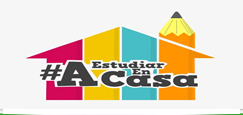                                                  Rancagua                           “Formando Técnicos para el mañana”                                   Unidad Técnico-PedagógicaELABORACIÓN DE PRODUCTOS DE PASTELERÍAGUÍA DE TRABAJO N°7:Docente: Paz Gaete P    Fecha: semana del 11 al 15 de mayoOA: Elaborar diferentes tipos de dulces, cremas y glaseados para componer y / o decorar productos de pastelería y repostería de acuerdo a las recetas.OBJETIVO DE LA CLASE: reconoce las masas batidas, pesadas y livianas y sus características, para su posterior utilización. CONTENIDO: Tipos de masas; batidas.ACTIVIDAD:Los estudiantes revisan el link explicativo de las masas batidas pesadas y livianas. https://youtu.be/VyKBOO8Y2C4Los estudiantes contestan el siguiente cuestionario.Luego envié este trabajo solicitado a mi correo  pazgaetepina73@gmail.com IMPORTANTE: esta es una evaluación formativaCuestionario:1- ¿Explique qué importancia tiene la masa batidas en la pastelería?2- ¿indique cuáles son los ingredientes que se utilizan en la elaboración de un bizcochuelo?3- ¿explique cuál es la diferencia del método directo y el método indirecto?4- ¿Qué diferencia hay entre una masa batida liviana y una masa batida pesada?5- ¿Nombre 4 preparaciones que se realicen con base de masa batidas?6-Según su opinión que función cumple la incorporación de aire en la elaboración de esta masa                         ¡¡¡¡¡ANIMO, LOS INVITO A CONTESTAR ESTE TRABAJO